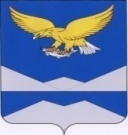 РОССИЙСКАЯ ФЕДЕРАЦИЯИРКУТСКАЯ ОБЛАСТЬКАЗАЧИНСКО-ЛЕНСКИЙ РАЙОНДУМАНЕБЕЛЬСКОГО МУНИЦИПАЛЬНОГО ОБРАЗОВАНИЯЧЕТВЕРТОГО СОЗЫВАР Е Ш Е Н И Еп. Небель	Рассмотрев годовой отчет об исполнении бюджета Небельского сельского поселения за 2020 год, в соответствии с Бюджетным кодексом Российской Федерации, Федеральным законом от 06.10.2003 г. № 131-ФЗ «Об общих принципах организации местного самоуправления и Российской Федерации», руководствуясь статьями 31, 47, 61, 62 Устава Небельского муниципального образования Казачинско-Ленского района Иркутской области, Положением о бюджетном процессе в Небельском сельском поселении, Дума Небельского сельского поселенияРЕШИЛА:Утвердить отчет об исполнении бюджета Небельского муниципального поселения (далее – бюджет поселения) за 2020 год по доходам в сумме 7830779,84 рублей, по расходам в сумме 7941831,77 рублей со следующими показателями:доходов бюджета Небельского сельского поселения по кодам классификации доходов бюджетов  за 2020 год согласно приложению 1 к настоящему решению;доходов бюджета Небельского сельского поселения по кодам видов доходов, подвидов доходов, относящихся к доходам бюджета, за 2020 год согласно приложению 2 к настоящему решению;расходов бюджета по ведомственной структуре расходов Небельского сельского поселения за 2020 год согласно приложению 3 к настоящему решению;расходов бюджета Небельского сельского поселения по разделам, подразделам экономической классификации расходов за 2020 год согласно приложению 4 к настоящему решению;источников финансирования дефицита бюджета по кодам классификации источников, за 2020 год согласно приложению 5 к настоящему решению.                                                                                                                                                                                                                                                                                                                                                                                                                                                                                                                                                                                                                                                                                                                                                                                                                                                                                                                                                                                                                                                                                                                                                                                                                                                                                                                                                                                                                                                                                                                                                                                                                                                                                                                                                                                                                                                                                                                                                                                                                                                                                        Настоящее решение вступает в силу после дня его официального опубликования.Опубликовать настоящее решение в «Вестнике Небельского муниципального образования Казачинско-Ленского района Иркутской области». Глава Небельского сельского поселения                                                      А.А.Поповичот 29 марта 2021 года№ 96┌                                                                         ┐   ┌                                                                         ┐   Об исполнении бюджета Небельского сельского поселения за 2020 год